An Open & Affirming, Creation Justice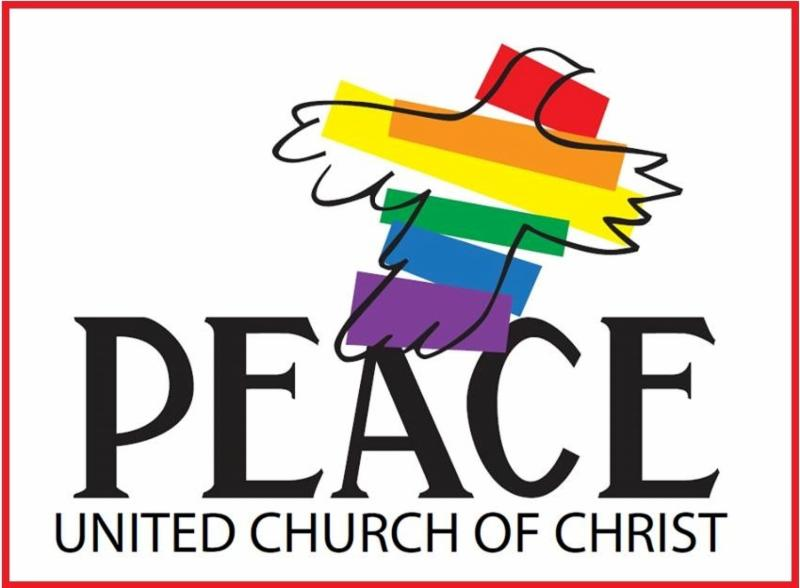 Congregation of the United Church of Christ5 February 2023 – 10:30 amFifth Sunday after Epiphany*indicates the congregation is invited to stand.Please feel free to remain seated if you prefer.______________________________________________________________________  Prelude		On A Clear Day	Burton Lane & A. J. LernerLori Rivera, vocals • Art Alm, piano  Welcome 		the Rev. David Pattee, pastor*Gathering Song		Navajo TraditionalNow I walk in beauty.Beauty is before me.Beauty is behind me, above and below me.*Call to Worship	Maryse Postlewaite, liturgistOne:	Jesus said, “I am the light of the world.  Whoever follows me will never walk in darkness, but have the light of life”All:   	We have seen Christ’s light and have come to worship.One:	Glory be to God, and to Jesus Christ, the Word of Light,All:	In whom God is made known by the power of the Holy Spirit.  Amen!*Hymn 		Fire of Commitment	M. K. Morn & Jason SheltonFrom the light of days remembered burns a beacon bright and clearGuiding hands and hearts and spirits into set free from fear.      [refrain]	When the fire of commitment sets our mind and soul ablaze		When our hunger and our passion meet to call us on our way		When we live with deep assurance of the flame that burns within		Then our promise finds fulfillment and our future can begin.From the stories of our living rings a song both brave and freeCalling pilgrims still to witness to the life of liberty.  [refrain]From the dreams of youthful vision comes a new prophetic voiceWhich demands a deeper justice built by our courageous choice. [refrain]*Prayer in the Spirit of JesusEarth-Maker, Life-Giver, Pain-Bearer, Source of all that is and all that shall be,Father and Mother of us all, Loving God in whom is Heaven:May the hallowing of your name echo through the universe.May your Heavenly will be done by all creatures great and small.And may your commonwealth of peace and freedom sustain our hope and come on earth.With the bread we need this day, feed us. For the hurt we inflict on one another, forgive us.Through times of temptation, strengthen us. From trials too great to endure, spare us.From the grip of all that is evil, free us. For you reign in the glory of the power that is Love.*Greeting of Peace  Gospel		Matthew 5:13-16	Maryse Postlewaite‘You are the salt of the earth; but if salt has lost its taste, how can its saltiness be restored? It is no longer good for anything, but is thrown out and trampled under foot.‘You are the light of the world. A city built on a hill cannot be hidden. No one after lighting a lamp puts it under the bushel basket, but on the lampstand, and it gives light to all in the house. In the same way, let your light shine before others, so that they may see your good works and give glory to your Father in heaven.  Anthem 		Salt	Liz Wright  Sermon		A Salty Faith	Pastor Dave  Hymn 181 [hymn sheet]	You Are Salt for the Earth, O People	bring forth  Prayers of the Church		  Offertory	Invitation   	www.PeaceUnited.org/Giving       	Offertory Music	Shine	Joni MitchellAs you come forward with your offering, you are invited to gather atthe front of the sanctuary for the Communion prayers.  Celebration of Holy Communion			Prayers of Consecration	Distribution Music	As you partake of the sacrament, you may return to your seat	Prayer of Thanksgiving*Hymn 524			this joyThis little light of mine, I’m gonna let it shine…[x3] Let it shine, let it shine, let it shine!Everywhere I go, I’m gonna let it shine…[x3] Let it shine, let it shine, let it shine!All— through the night, I’m gonna let it shine…[x3] Let it shine, let it shine, let it shine!*Benediction  Postlude	Whenever God Shines His Light on Me	Van Morrison